TAREA – 8° AÑOS BÁSICOS
Correo: evelyn.suzarte@colegio-republicaargentina.cl
          sonia.gonzalez@colegio-republicaargentina.cl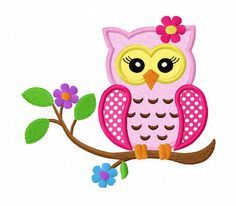 
Estimada estudiante:Para demostrar la consolidación de tus aprendizajes, te presento las siguientes preguntas. Solucionario guía1.  a. 28                    b. 1                               c. – 2                            d. - 2
          45                        2                                      7                                   92.  a. 1 3                    b. 9                              c. 10                            d. - 2
             5                        14                                 33                                  3DESAFÍO  B. 3
                      2Resolución de problemas12 trozosVendió 29 pastelesLe quedan $33.600Nombre:Curso:     8° años básicos                 Fecha: Semana 9 - Del 25 al 29 de mayo,2020Objetivo de aprendizaje: (OA2) Utilizar las operaciones de multiplicación y división con los números racionales en el contexto de la resolución de problemas.Contenido: 
Multiplicación y división de fracciones.¿Cuál es el producto de -1 • 2?
                                             3    53                             B. - 2                                     C. -5                                  D. -18                                   15                                         6                                         8¿Cuál es el cociente de 2  :   1? 3       A.	2                             B. - 2                                     C. 2                                  D.   6             3                                    3                                        27                                       10Doña Úrsula prepara mermelada todos los veranos y la guarda en frascos de 3 kg. 
                                                                                                                                           8            Si regaló a su nieta 7 frascos, ¿cuánta mermelada recibió su nieta en total?                                                                    A.	3                                         7B.	3             8C.	21              8D.	73              8